BEJELENTÉS KERESKEDELMI TEVÉKENYSÉG FOLYTATÁSÁRÓL* a megfelelőt kérem aláhúzni!I. KERESKEDŐ:II. KERESKEDELMI TEVÉKENYSÉG ADATAI:* kérem a megfelelőt aláhúzni! (Az üzletben, vásáron vagy piacon, közterületen, bevásárlóközpontban és közvetlen értékesítés esetén az értékesítés helye szerinti,  egyéb esetben a kereskedő székhelye szerinti  jegyző az illetékes az igazolás kiadására)Amennyiben a kereskedelmi tevékenység üzletben folyik: III. TERMÉKEK MEGNEVEZÉSEEbből a Jöt. 3. § (2) bekezdés szerinti termékek:* kérem, aláhúzással jelölje az értékesíteni kívánt terméket!Nyilatkozom, hogy: Szeszesital kimérést kívánok / nem kívánok folytatni.  * a megfelelő aláhúzandó!Amennyiben igen, az üzlet helye: ______________________________________________________________________Az üzletben zeneszolgáltatást biztosítok,  nem biztosítok. * a megfelelő aláhúzandó(Zeneszolgáltatás biztosítása  esetén a  környezetvédelmi zajkibocsátási határérték megállapításáról készült  igazolást  csatolni kell. )IV. A TEVÉKENYSÉG MEGKEZDÉSÉNEK IDŐPONTJA: __________________________________________________V. A KERESKEDŐ ELÉRHETŐSÉGE: Tel: ___________________ E-mail: ____________________________________Alulírott kijelentem, hogy a feltüntetett adatok a valóságnak megfelelnek. Kelt: 									_______________________________									                          aláírásCsatolt dokumentumok :  Más külön jogszabályban előírt irat/ külön engedély Az üzlet használatának jogcíme igazolás: Tulajdoni lap kivételével a  tulajdonos(ok), tulajdonostárs hozzájáruló nyilatkozata, haszonélvező hozzájáruló nyilatkozata, szívességi használatot igazoló irat, vagy bérleti szerződésVásárlók könyve3000  Ft illetékbélyegbenmozgóbolt esetén a működési terület és az útvonal jegyzéke, üzleten kívüli kereskedés és csomagküldő kereskedelem esetében a működési terület jegyzéke, működési területével érintett települések, vagy – ha a tevékenység egy egész megyére vagy az ország egészér kiterjed – a megye, illetve az országos jelleg megjelölése.Iktatószám: DFV/ Záradék: A fenti bejelentést és a becsatolt mellékletekkel átvettem. A bejelentés megfelel a hatályos jogszabályoknak, ezért a bejelentésben foglalt adattartalommal   ________________ nyilvántartási számon bejegyeztem. Dunaföldvár, 				           		             dr. Boldoczki Krisztina							          jegyző                             Dunaföldvári Polgármesteri HivatalDunaföldvár, Kossuth L. u. 2.   7020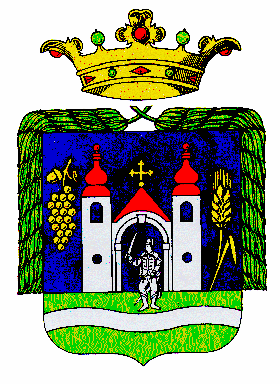 ILLETÉKMENTES!Új bejelentésTevékenységi kör bővítéseÜzemeltető változásaJogutódlásEgyéb adatváltozásNeve:Székhelye:Levelezési címe:Statisztikai számjele:Cégjegyzék száma, nyilvántartási sz.*A kereskedelmi tevékenység formája: *Jellege: kiskereskedelem /vendéglátás, ügynöki kereskedelem, nagykereskedelemA kereskedelmi tevékenység címe1.Üzletben folytatott kereskedelmi tevékenység2.Vásáron vagy piacon folytatott kereskedelmi tevékenység 3.Bevásárlóközpontban folytatott kereskedelmi tevékenység4.üzleten kívüli kereskedelem (működési terület jegyzék csatolása)5.automatából történő értékesítés6. mozgóbolt / jármű rendszáma, típusa/7.közterületi értékesítés8.közvetlen értékesítés9.csomagküldő kereskedelem (működési terület jegyzékének csatolása)Helyrajzi száma:Befogadó képessége(fő) vendéglátás eseténEladótér alapterülete m2Tulajdonosa:Használatának jogcíme:Az üzlet elnevezése:A helyiség jelenleg is üzletként üzemel?Az üzlet társasházban található?Újonnan létesült (épített) üzlet?Az előző üzemeltető neve:Az üzlet nyilvántartási száma:A kereskedelmi tevékenység határozott időre szól: (idő megjelölése) határozatlan időre szólVásárlók könyve sorszámtól –sorszámigHasználatbavétel időpontja:Nyitva tartási idő: napi, heti, havi. Mozgóárusítás esetén az árusítás napjai:hétfőkeddszerdacsütörtökpéntekszombatszombatvasárnapsorszámmegnevezésHa ’Külön engedélyhez’ kötött tevékenységet folytat: annak  száma, kiállítója1. Energiatermék, 2. Sör, 3. Csendes és habzóbor, 4. Egyéb csendes és habzó erjesztett ital5. Köztes alkoholtermék, 6. Alkoholtermék, 7. Dohánygyártmány